ОтчётПо военно – патриотическому воспитанию детей в 2 смешанной дошкольной группе МБДОУ детский сад № 17С 18. 01. 2021 – 27. 01. 2021 года.В старшей – подготовительной группе  провели мероприятия «Блокадный хлеб»: символ жизни и надежды. Цель: Расширить представление детей о героическом подвиге жителей Ленинграда; формировать чувство патриотизма и умение сопереживать.        С детьми провели Занятие по познавательному развитию «Блокада Ленинграда», из которого они узнали что люди выстрадали, находясь там; как они выстояли в эти суровые блокадные дни; что для них значило "125 блокадных гамм" ржаного хлеба; героизм детей, которые совершали не мало подвигов в это непростое время; что такое "Дорога жизни" и какое значение она имела в поддержании жизни города! 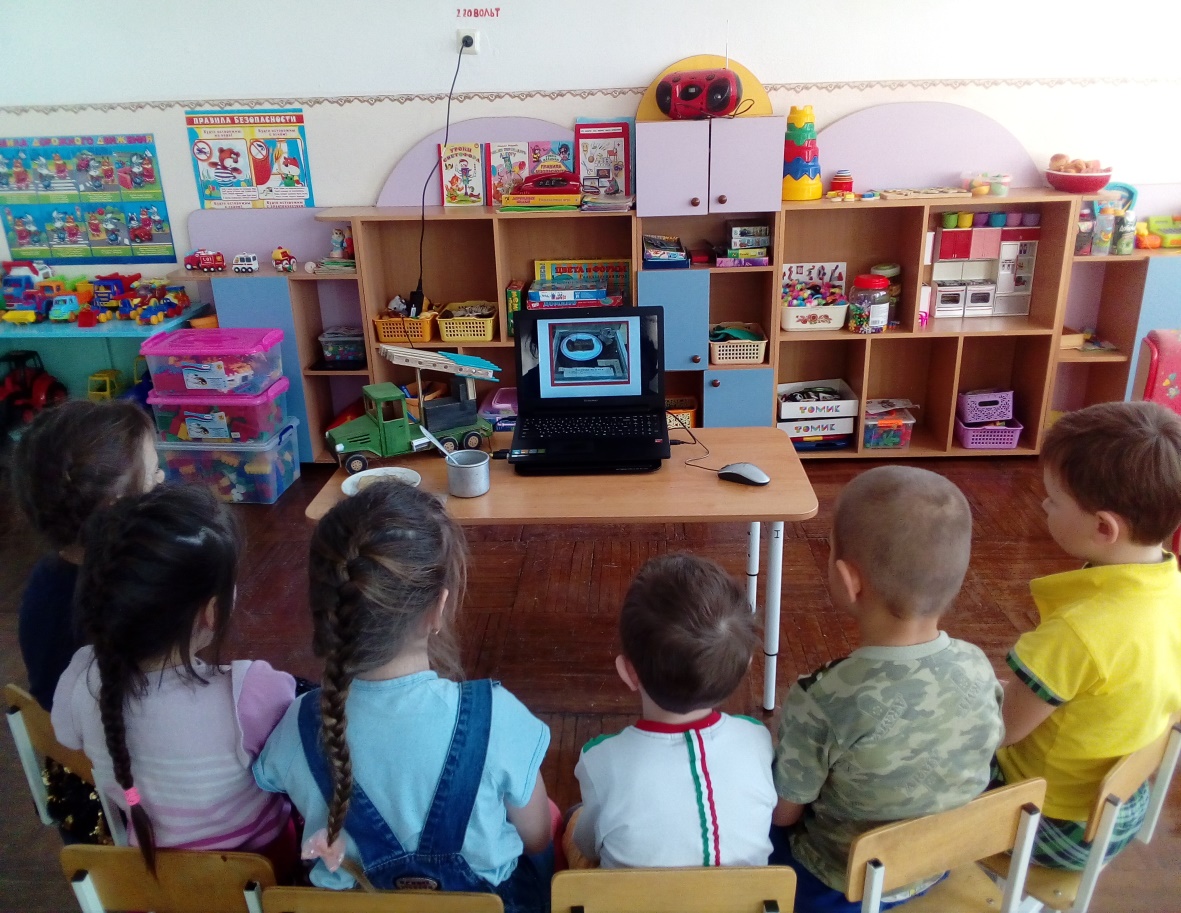 Акция «Блокадный хлеб»В целях воспитания патриотизма, уважения и любви к истории своей Родины,  27 января  прошла акция «Блокадный хлеб». Ребятам рассказали о жизни людей в годы войны, из чего пекли хлеб, и почему его называют   «блокадным». В рамках акции детям был роздан хлеб весом 125 граммов.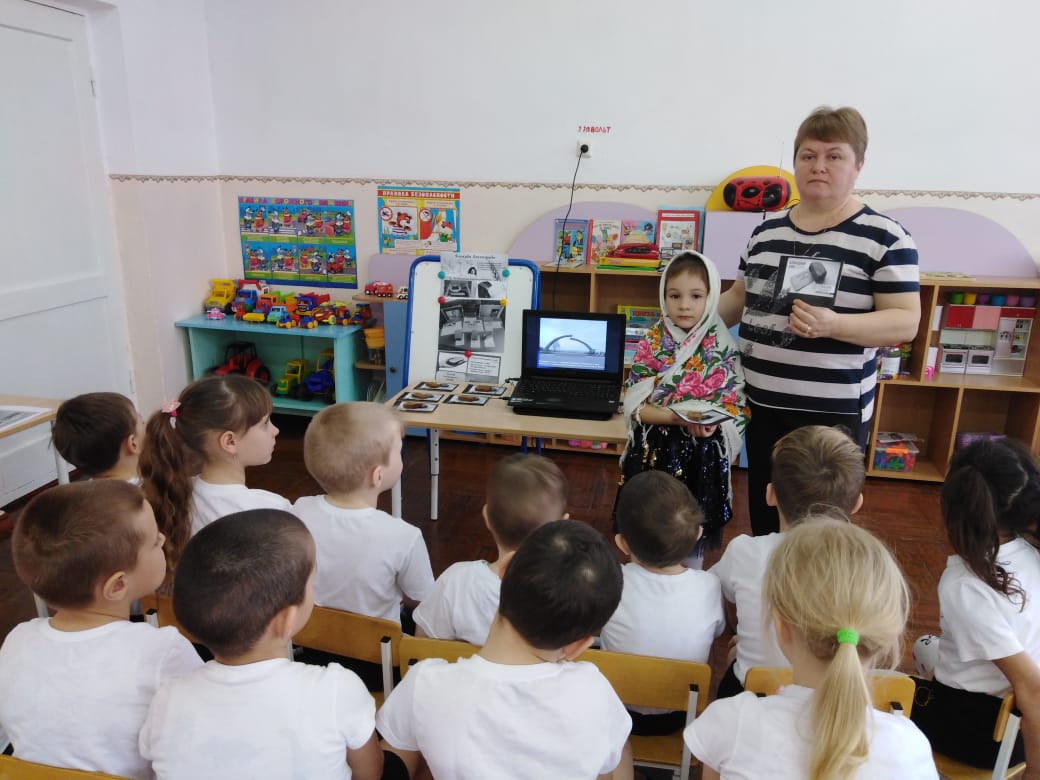 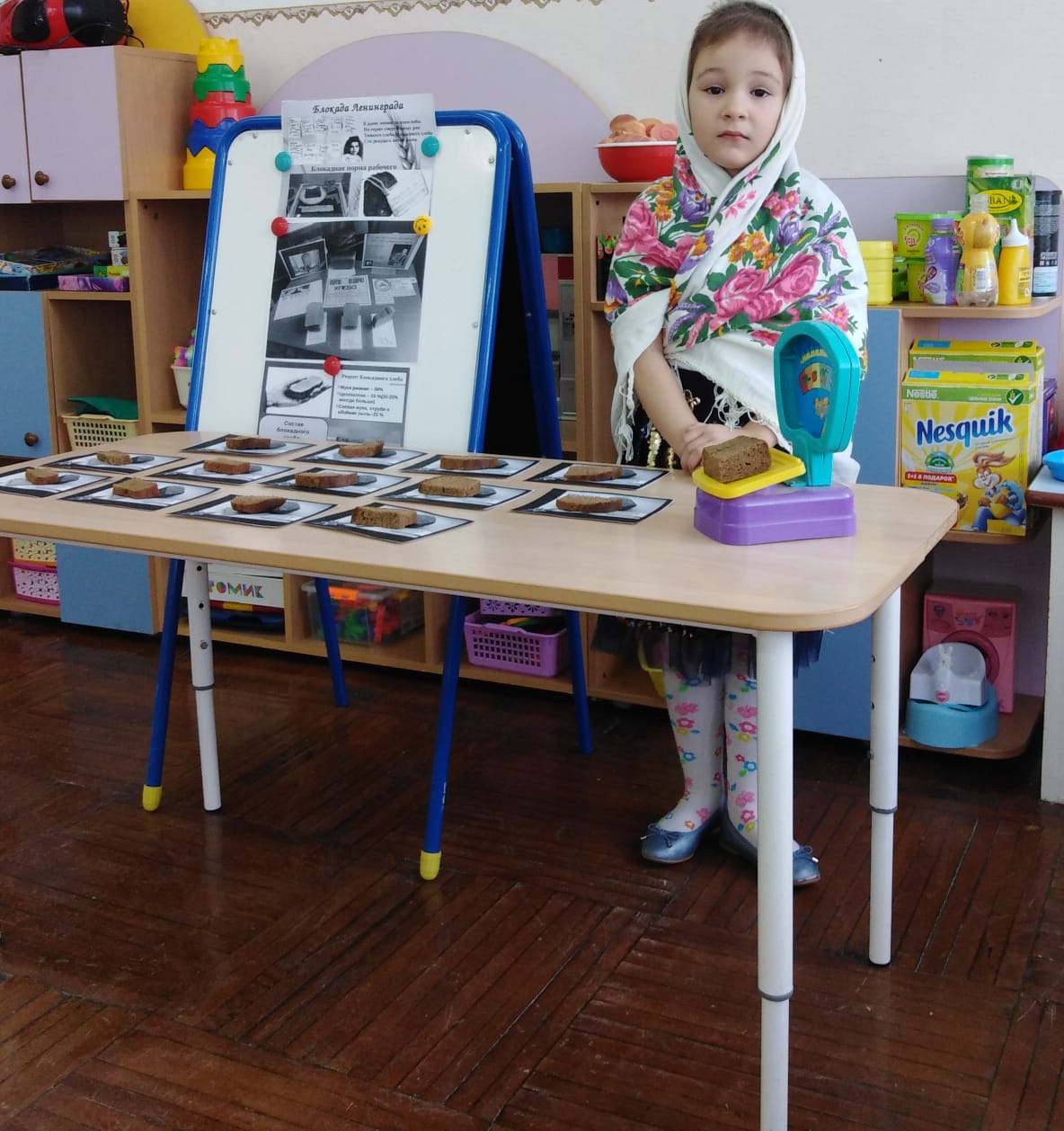 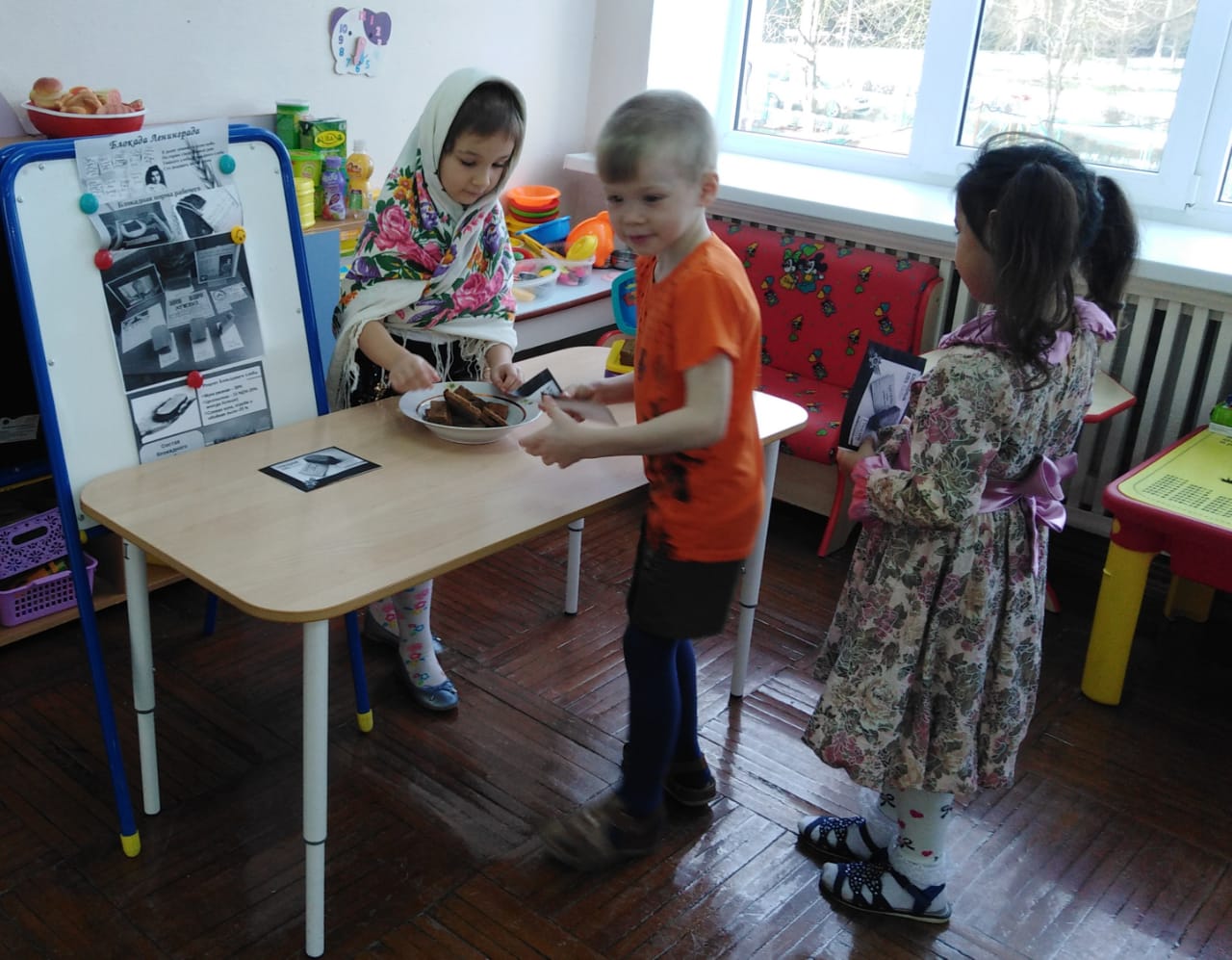 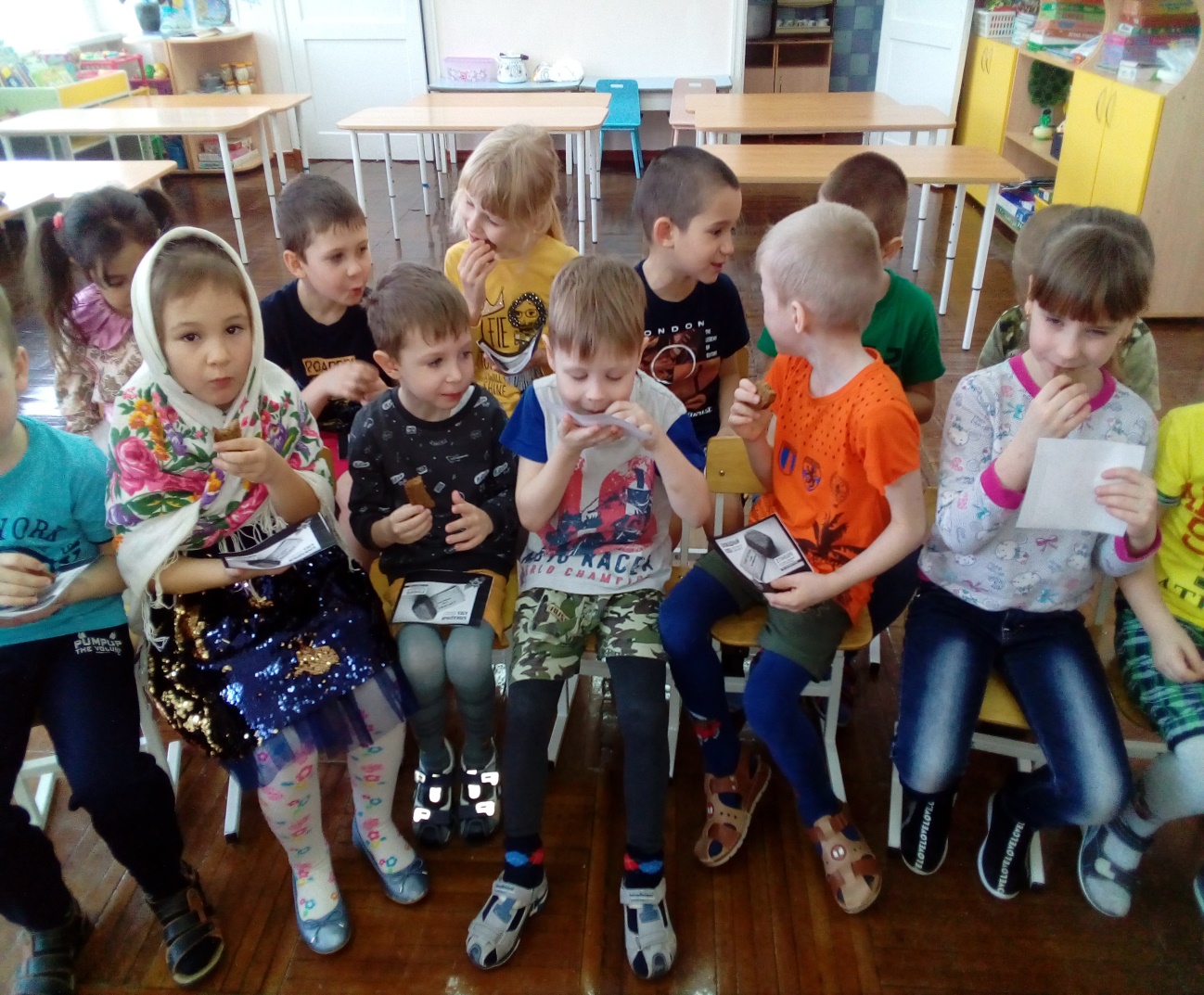 Оформили альбом для рассматривания «Дети блокады». Познакомили с Ленинградской девочкой  Таня Савичева.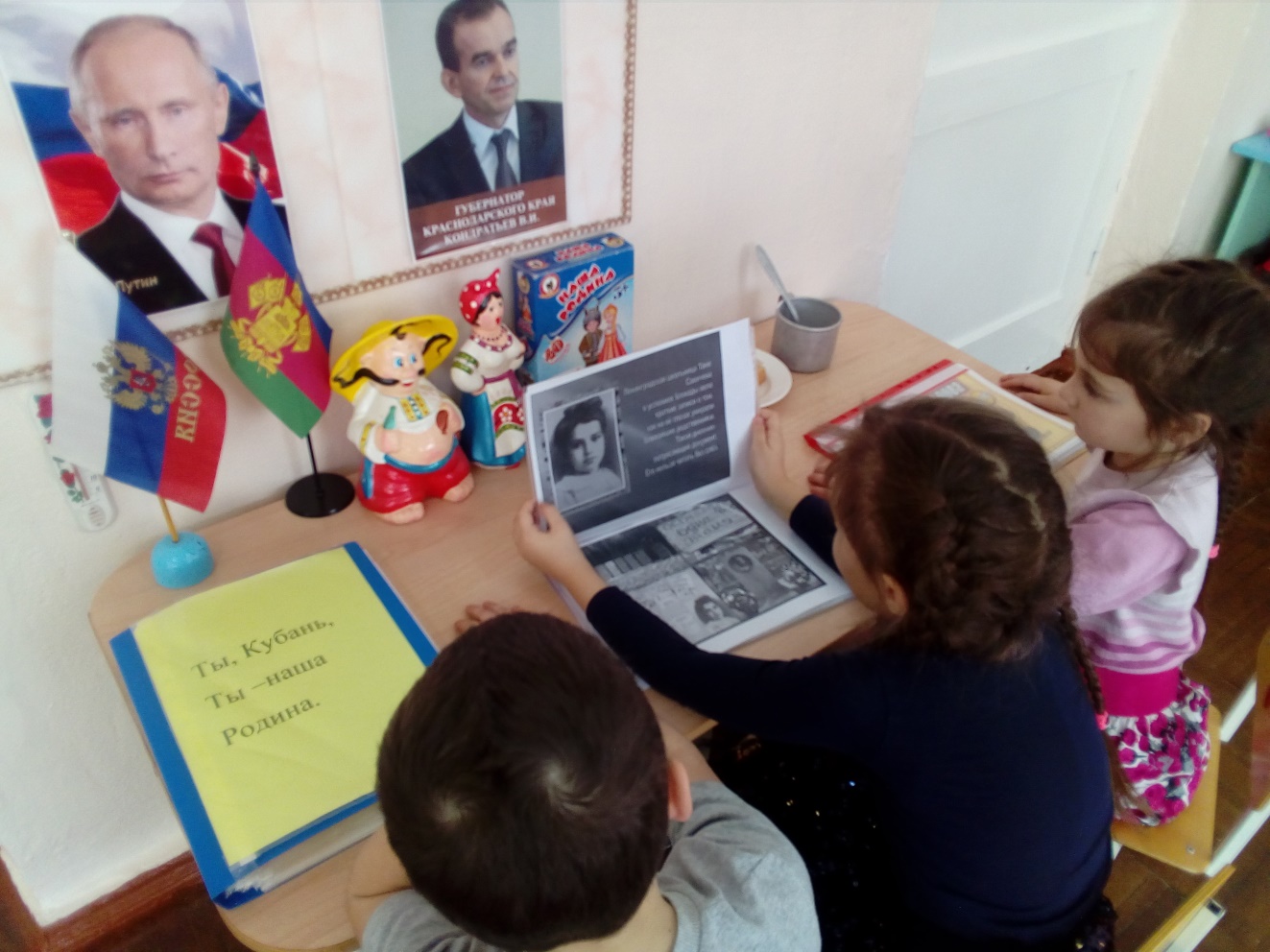 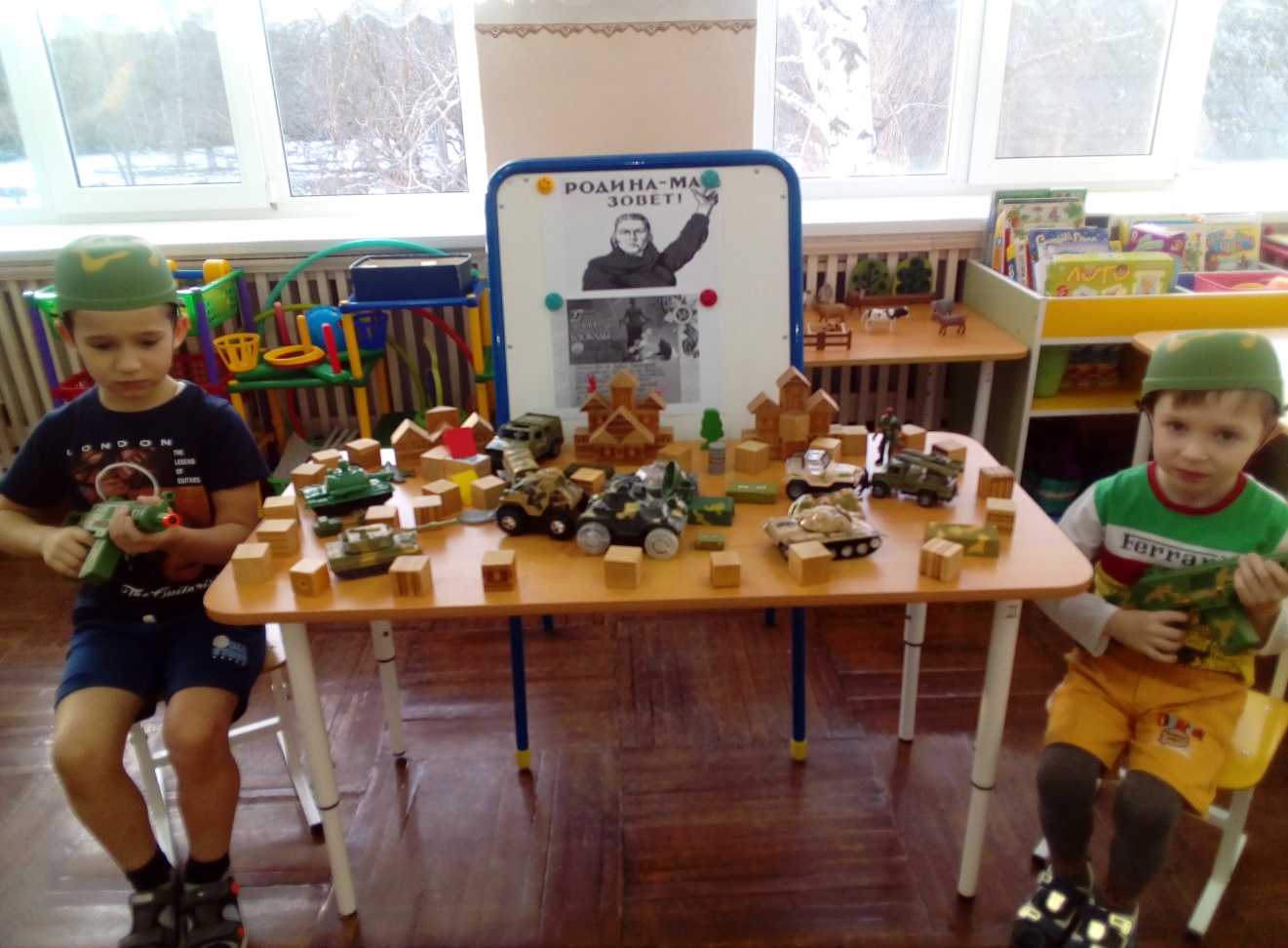 Аппликация ко дню «Блокады Ленинграда». «Цветок Жизни»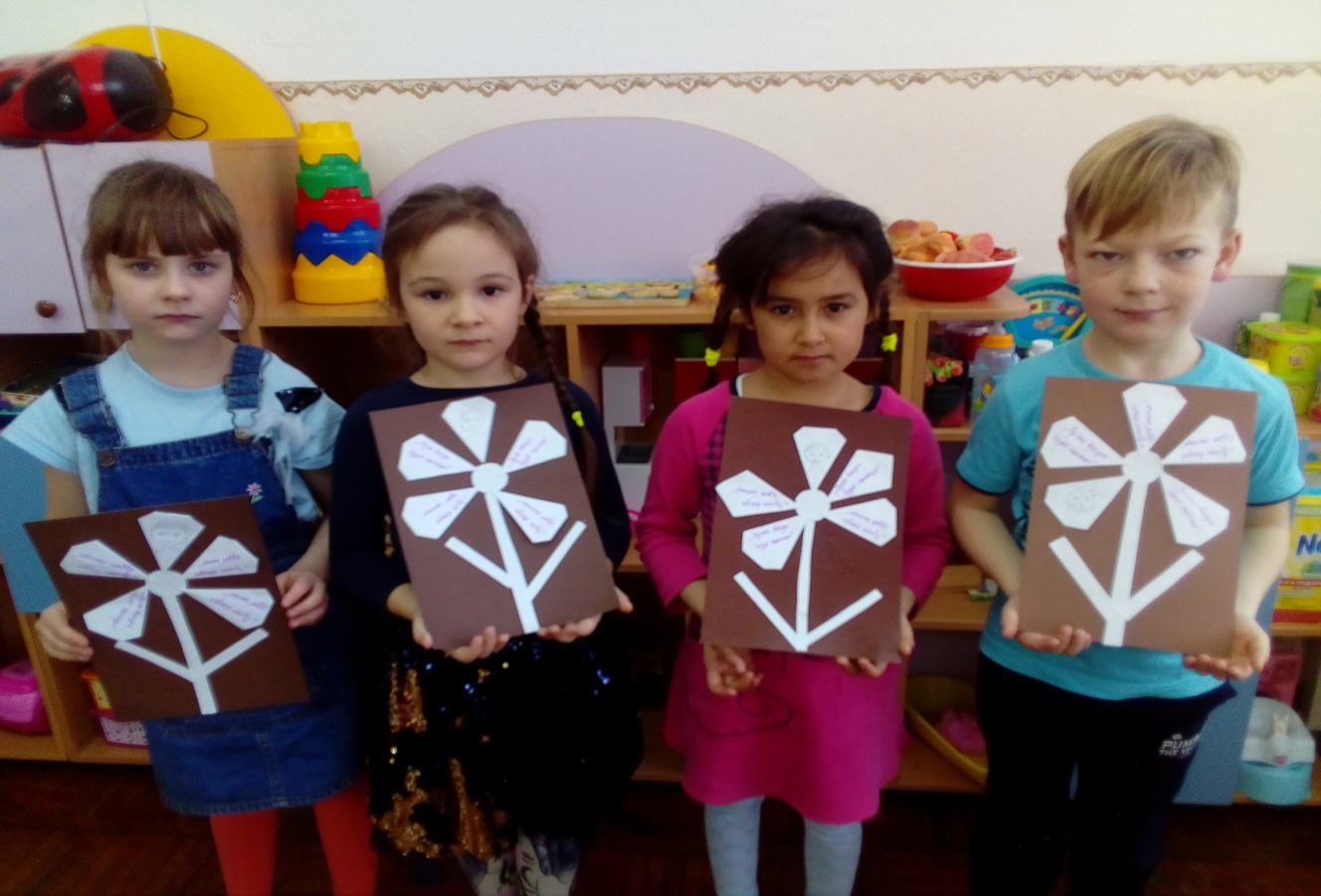 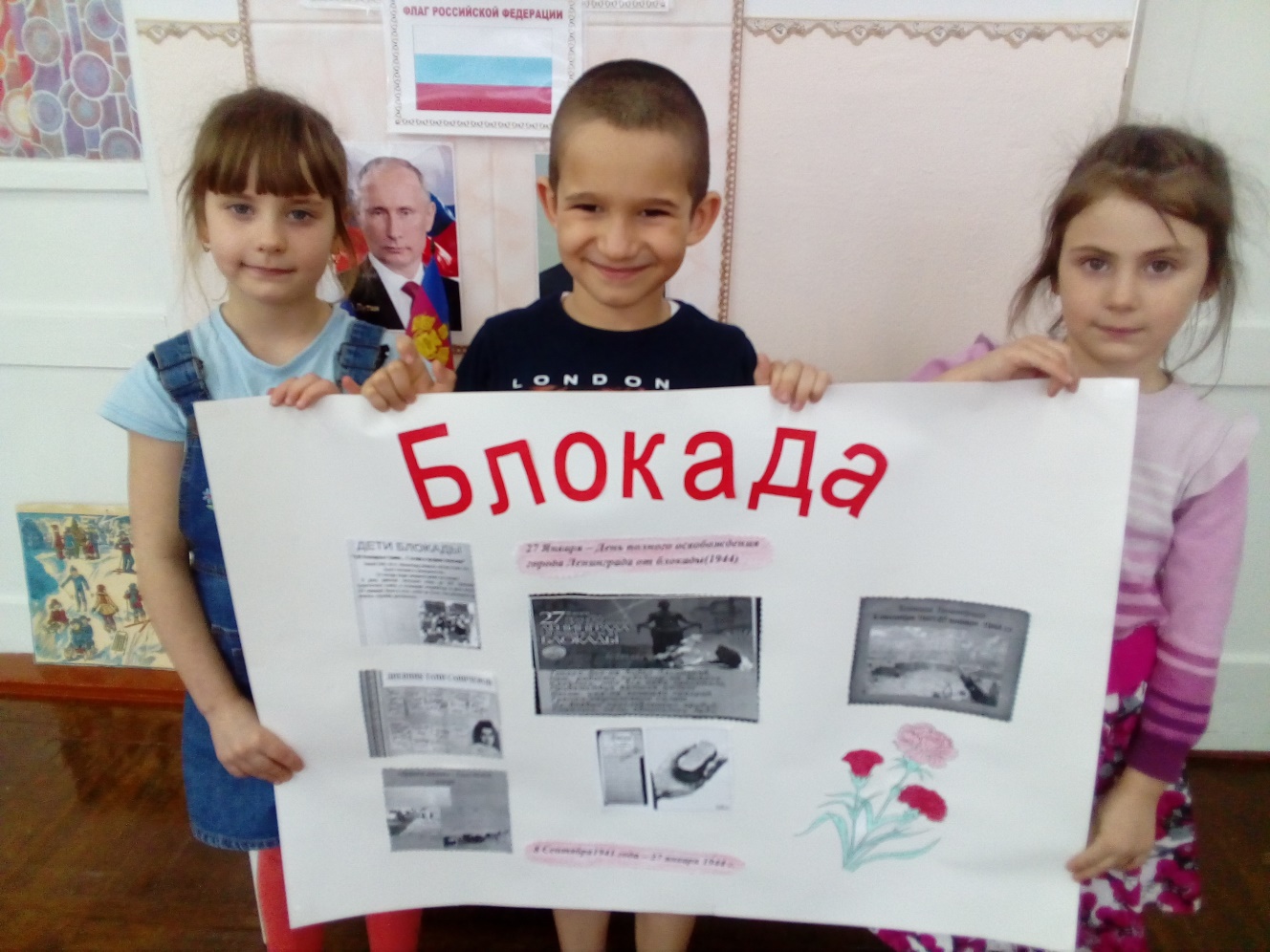 В завершении нашего дня памяти мы зажгли свечи и загадали желание «Пусть никогда не будет войны».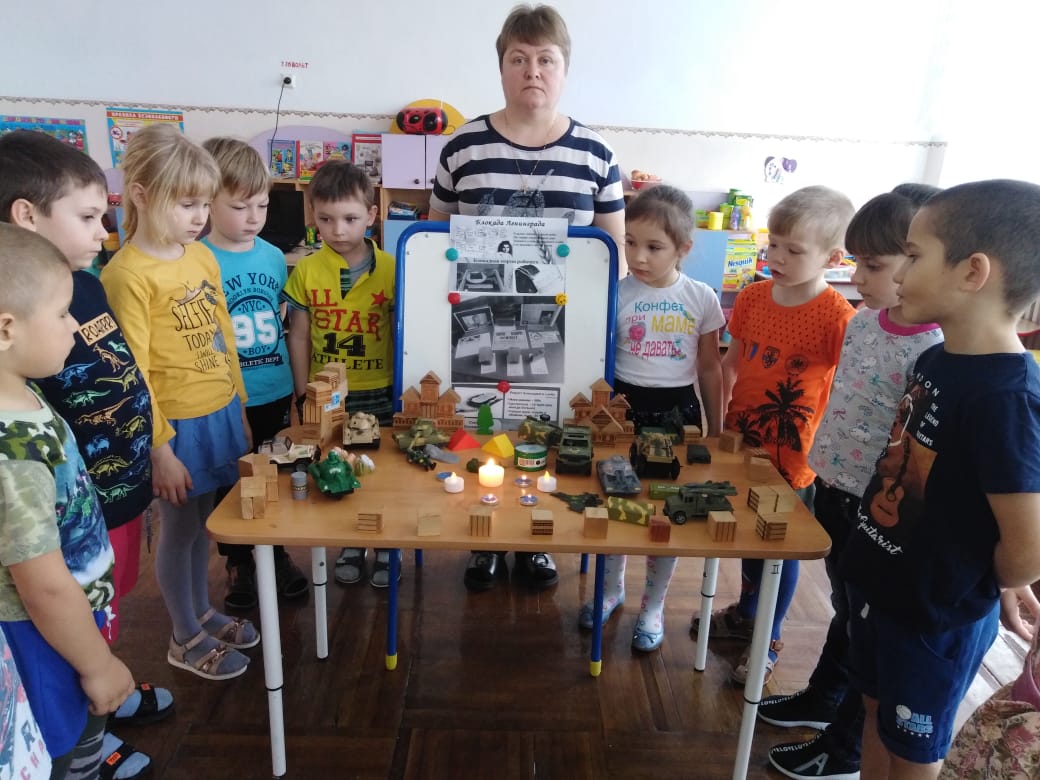 Несмотря на свой достаточно маленький возраст дети прониклись проведёнными мероприятиями и у некоторых ребят даже появились слёзы на глазах.